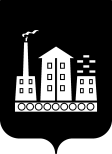 АДМИНИСТРАЦИЯГОРОДСКОГО ОКРУГА СПАССК-ДАЛЬНИЙ ПОСТАНОВЛЕНИЕ24 апреля 2023 г.                 г. Спасск-Дальний, Приморского края                      № 836-па Об утверждении Порядка оказания финансовой поддержки субъектам малого и среднего предпринимательства, осуществляющим деятельность в сфере общественного питания в парках и скверах городского округа       Спасск-Дальний, на 2023 год	В соответствии со статьей 78 Бюджетного кодекса Российской Федерации, Федеральным законом от 06 октября 2003 № 131-ФЗ «Об общих принципах организации местного самоуправления в Российской Федерации, Федеральным  законом  от  24  июля 2007 года № 209-ФЗ «О развитии  малого и  среднего  предпринимательства  в   Российской  Федерации», постановлением Правительства Российской Федерации от 18 сентября 2020 г. № 1492 «Об общих требованиях к нормативным правовым актам, муниципальным правовым актам, регулирующим предоставление субсидий, в том числе грантов в форме субсидий, юридическим лицам, индивидуальным предпринимателям, а также физическим лицам - производителям товаров, работ, услуг, и о признании утратившими силу некоторых актов Правительства Российской Федерации и отдельных положений некоторых актов Правительства Российской Федерации», решением Думы городского округа Спасск-Дальний от 16 декабря 2013 года № 124 «Об утверждении Положения о содействии развитию малого и среднего предпринимательства городского округа Спасск-Дальний», постановлением Администрации городского округа Спасск-Дальний от 28 ноября 2019 года № 500-па«Об утверждении муниципальной программы «Развитие малого и среднего предпринимательства на территории городского округа Спасск-Дальний на 2020-2025 годы» Администрация городского округа Спасск-ДальнийПОСТАНОВЛЯЕТ:Утвердить Порядок оказания финансовой поддержки субъектам малого и среднего предпринимательства, осуществляющим деятельность в сфере общественного питания в парках и скверах городского округа Спасск-Дальний, на 2023 год (прилагается). Административному управлению Администрации городского округа Спасск-Дальний (Моняк) опубликовать настоящее постановление в периодическом печатном издании и разместить на официальном сайте городского округа Спасск-Дальний.3. Контроль за исполнением настоящего постановления возложить на первого заместителя главы Администрации городского округа Спасск-Дальний  Врадий Л.В.Глава городского округа Спасск-Дальний                                         О.А. МитрофановУтвержденпостановлением  Администрации городского округа Спасск-Дальний от  24.04.2023  №  836-паПорядок оказания финансовой поддержки субъектаммалого и среднего предпринимательства, осуществляющим деятельность в сфере общественного питания в парках и скверах городского округа                  Спасск-Дальний,  на 2023 годФорма № 1  к  ПорядкуВ управление экономики и муниципального заказа  Администрации городского округа Спасск-Дальний  (уполномоченный орган)                                             ____________________________ (от кого)ЗАЯВЛЕНИЕПрошу предоставить субсидию на возмещение части затрат, связанных с расходами на приобретение основных средств, используемых для открытия   предприятия (объекта) общественного питания в парках и скверах города Настоящим подтверждаю:1. В соответствии со статьями 4, 14 Федерального закона от 24 июля 2007 года №  209-ФЗ  «О  развитии  малого  и  среднего  предпринимательства в Российской Федерации»  являюсь субъектом малого (среднего) предпринимательства:а)  среднесписочная  численность  работников  (не превышает предельного значения  до ста человек включительно - для малых, от ста одного до двухсот пятидесяти человек включительно - для средних): за предшествующий календарный год составляет ___________ человек;б) доход, полученный от осуществления предпринимательской деятельности за  предшествующий  календарный  год, не превышает предельного значения (до 800 млн.  рублей - для малых; до 2000 млн. рублей - для средних): за предшествующий календарный год составляет ______________ рублей;2.   Не   отношусь   к   категориям   субъектов   малого   и   среднего предпринимательства,  в  отношении  которых не может оказываться поддержка, указанным  в частях 3, 4 статьи 14 Федерального закона от 24 июля 2007 года №  209-ФЗ  «О  развитии  малого и среднего предпринимательства в Российской Федерации»:не являюсь участником соглашения о разделе продукции;не  являюсь  кредитной организацией, страховой организацией (за исключением потребительских  кооперативов),  инвестиционным  фондом,  негосударственным пенсионным   фондом,   профессиональным   участником  рынка  ценных  бумаг, ломбардом; не   осуществляю  предпринимательскую  деятельность  в  сфере  игорного бизнеса; не   являюсь  в  порядке,  установленном  законодательством Российской Федерации  о  валютном  регулировании  и  валютном  контроле,  нерезидентом Российской    Федерации,    за    исключением    случаев,   предусмотренных международными договорами Российской Федерации;не осуществляю производство и (или) реализацию подакцизных товаров;не  осуществляю  добычу  и  (или)  реализацию  полезных  ископаемых, за исключением общераспространенных полезных ископаемых.3.  Зарегистрирован  в  установленном порядке на территории городского округа Спасск-Дальний.4. Не нахожусь в состоянии реорганизации, ликвидации, банкротства.5.  Даю  согласие  на  представление  налоговыми  органами Администрации городского округа Спасск-Дальний документов и сведений в отношении заявителя.6. Сумма уплаченных налогов в отчетном году ___________________________________ руб.7. Не имею задолженности по уплате налогов, сборов и иных обязательных платежей,   подлежащих   уплате  в  бюджеты  бюджетной  системы  Российской Федерации в соответствии с законодательством Российской Федерации. 8. Не возражаю против выборочной проверки информации. 9. С условиями предоставления субсидии ознакомлен и согласен.10.   Обязуюсь   в   случае   получения   субсидии  достичь показателя результативности использования субсидии – создание одного рабочего места в текущем финансовом году.11. Достоверность и подлинность представленных сведений гарантирую.Руководитель субъекта малогоили среднего предпринимательства ______________ ___________________________                                                                   (подпись)                            Ф.И.О.Дата ________________М.П.                   Форма № 2                    к  Порядку РАСЧЕТразмера субсидии, предоставляемой  в _______ годуна возмещение части затрат, связанных с расходами на приобретение основных средств, используемых для открытия   предприятия (объекта) общественного питания в парках и скверах города   ________________________________________________________________________                                                          (полное наименование организации)ИНН__________________________________КПП _______________________________Р/счет ____________________________________________________________________Наименование банка _______________________________________________________БИК _____________________________ кор. счет ________________________________Договор купли-продажи основных средств  № _____________ от __________________с ________________________________________________________________________(наименование организации)1. Предмет договора _______________________________________________________2. Общая сумма договора купли-продажи  __________________ руб. (цифрами и прописью). 3. Размер предоставляемой субсидии: ______________ руб. (цифрами и прописью)(50 % от фактически понесенных субъектом затрат и не более размера финансового обеспечения, установленного Программой на соответствующий финансовый год.)Руководитель субъекта малогоили среднего предпринимательства  ______________________________________                                                                                       (подпись, Ф.И.О.)Главный бухгалтер субъектамалого или среднего  предпринимательства ________________________________                                                                                       (подпись, Ф.И.О.)ДатаМ.П.Форма № 5                            к  Порядку ОТЧЕТ О СОЗДАНИИ НОВОГО РАБОЧЕГО МЕСТА   _______________________________________________________________________(полное наименование организации)ИНН ____________________________________ КПП ___________________________Создано новое рабочее место _________________________________________________________________________________________________________________________ (наименование должности и краткое описание обязанностей)Перечень прилагаемых документов: ______________________________________________________________________________________________________________________________________________________________________________________________Руководитель субъекта малогоили среднего предпринимательства ______________ ___________________________                                                                                     (подпись)                              Ф.И.О.Дата _______________М.П.Форма № 6к Порядку	Соглашение о предоставлении из бюджета городского округасубсидии субъекту малого и среднего предпринимательства городского округа Спасск-Дальний.г. Спасск-Дальний                                 № __                           «____» ________ 20__ годаАдминистрация городского округа Спасск-Дальний, именуемая в дальнейшем «Администрация», в лице главы городского округа Спасск-Дальний _______________________, действующего на основании Устава городского округа Спасск-Дальний, с одной стороны, и OOO (индивидуальный предприниматель)_______________________________________________________, именуемое в дальнейшем «Получатель субсидии» в лице директора _________________, действующего на основании Устава общества, с  другой стороны, далее  именуемые «Стороны», в соответствии с Бюджетным кодексом Российской Федерации, постановлением Администрации городского округа Спасск-Дальний от «___»________2023 года №____-па «Об утверждении Порядка оказания финансовой поддержки субъектам малого и среднего предпринимательства, осуществляющим деятельность в сфере общественного питания в парках и скверах городского округа Спасск-Дальний) (далее – Порядок), заключили настоящее соглашение (далее – Соглашение) о нижеследующем: Предмет Соглашения1.1. Предметом настоящего Соглашения является предоставление Получателю   в  20____ году субсидии на возмещение затрат, связанных с расходами на приобретение основных средств, используемых для открытия   предприятия (объекта) общественного питания в парках и скверах города  (далее - Субсидия), главным распорядителем бюджетных средств в отношении которых является Администрация в рамках реализации муниципальной программы «Развитие малого и среднего предпринимательства на территории городского округа Спасск-Дальний на 2020-20___ годы», утвержденной постановлением Администрации городского округа Спасск-Дальний от 28 ноября 2019 года № 500-па (в редакции постановления Администрации городского округа Спасск-Дальний от 03 апреля 2023 года № 586-па). 1.2. Субсидия предоставляется в соответствии с лимитами бюджетных обязательств на цели, указанные в пункте 1.1 настоящего Соглашения в размере      ___________,00 (_____________) рублей.1.3. Отдел учета и отчетности на основании расчета размера Субсидии оформляет заявку на кассовый расход на перечисление Субсидии с лицевого счета Администрации  на  счет Получателя субсидии, указанного в пункте 7 настоящего Соглашения. 1.4. Перечисление Субсидии осуществляется после подписания настоящего Соглашения.2. Права и обязанности Сторон2.1. Администрация обязуется:2.1.1. Перечислить субсидию Получателю Субсидии в размере, предусмотренном настоящим Соглашением, в порядке и на условиях, предусмотренных Порядком.2.1.2. Осуществлять контроль за правильным расчетом размера Субсидии и его соответствием документам, подтверждающим фактические объемы затрат Получателя субсидии, а также за соблюдением Получателем субсидии условий, установленных при предоставлении субсидии.2.1.3. Осуществлять проверку соблюдения условий, целей и порядка предоставления субсидии Получателем субсидии ООО (ИП)______________.2.1.4. В пятидневный срок со дня установления нарушения условий предоставления Субсидии, направить Получателю субсидии требование о возврате субсидии с указанием суммы, сроков, реквизитов и кода классификации доходов бюджетов Российской Федерации.2.2. Администрация вправе:2.2.1. Запрашивать (в том числе в рамках проверки соблюдения условий, целей и порядка предоставления Субсидии его Получателем) и получать у Получателя субсидии информацию и документы, необходимые для исполнения настоящего Соглашения, а также для осуществления контроля за правильным расчетом размера Субсидии и его соответствием документам, подтверждающим фактические объемы затрат Получателя субсидии, а также за соблюдением Получателем субсидии условий, установленных при предоставлении Субсидии.2.3. Получатель субсидии обязуется:2.3.1. Обеспечивать выполнение порядка, целей и условий предоставления Субсидии, установленных Порядком предоставления Субсидии и настоящим Соглашением.2.3.2. Достичь показателя результативности использования Субсидии - создания одного нового рабочего места в 20____ году.2.3.3. Предоставить отчет о создании нового рабочего места по форме согласно приложению  № 5  к  Порядку с приложением подтверждающих документов в срок до 20 декабря 20___ года.   2.3.4. В течение семи рабочих дней со дня получения запроса Администрации и/или органов муниципального финансового контроля предоставлять информацию и документы, необходимые для исполнения настоящего Соглашения, для осуществления Администрацией контроля за правильным расчетом размера субсидии и его соответствием документам, подтверждающим фактические затраты Получателя субсидии, за соблюдением Получателем субсидии условий, установленных при его предоставлении, а также для осуществления Администраций и органами муниципального финансового контроля проверки соблюдения условий, целей и порядка предоставления субсидии его Получателем (информацию, относящуюся к предмету проверки).   2.3.5. Осуществить возврат Субсидии в полном объёме в течение десяти рабочих дней со дня получения требования Администрации и/или органов муниципального финансового контроля о возврате Субсидии в бюджет по реквизитам и коду классификации доходов бюджетов Российской Федерации, указанным в требовании.2.3.6. Обеспечивать полноту и достоверность сведений, представляемых в Администрацию в соответствии с настоящим Соглашением.2.3.7. Присутствовать при проведении проверок соблюдения Получателем субсидии условий, целей и порядка его предоставления или обеспечить присутствие уполномоченных представителей Получателя субсидии. 2.3.8.  За счет полученных средств не приобретать иностранную валюту, за исключением операций, осуществляемых в соответствии с валютным законодательством Российской Федерации при закупке (поставке) высокотехнологичного импортного оборудования, сырья и комплектующих изделий, а также связанных с достижением целей предоставления этих средств иных операций, определенных нормативными правовыми актами, муниципальными правовыми актами, регулирующими предоставление субсидий.2.4. Получатель субсидии вправе:2.4.1. При осуществлении Администрацией и органами муниципального финансового контроля проверок соблюдения условий, целей и порядка предоставления Субсидии давать объяснения по вопросам, относящимся к предмету проверки.2.4.2. Получать от Администрации информацию, которая относится к предмету настоящего Соглашения.2.4.3. Знакомиться с результатами проверки соблюдения Получателем субсидии условий, целей и порядка его предоставления. 2.5. Получатель субсидии согласен на осуществление Администрацией и органами муниципального финансового контроля проверок соблюдения Получателем субсидии условий, целей и порядка предоставления Субсидии.3. Ответственность сторон3.1. В случае нарушения условий, установленных при предоставлении Субсидии, Получатель субсидии осуществляет возврат субсидии в бюджет городского округа в течение 15 дней с даты выявления нарушения.3.2. В случае если Получатель субсидии не осуществил возврат Субсидии в досудебном порядке, Субсидия подлежит взысканию в доход бюджета городского округа в судебном порядке.3.3. В случае неисполнения или ненадлежащего исполнения своих обязательств по настоящему Соглашению Стороны несут ответственность в соответствии с законодательством Российской Федерации.4. Срок действия Соглашения4.1. Настоящее Соглашение вступает в силу со дня его подписания Сторонами и действует до полного исполнения Сторонами своих обязательств по настоящему Соглашению.4.2. Днем подписания Соглашения считается дата подписания Администрацией Соглашения, подписанного Получателем субсидии.5. Порядок рассмотрения споров5.1. Споры (разногласия), возникающие между Сторонами в связи с исполнением настоящего Соглашения, разрешаются ими, по возможности, путем проведения переговоров с оформлением соответствующих протоколов или иных документов.5.2 Неурегулированные Сторонами споры и разногласия, возникшие при исполнении настоящего Соглашения или в связи с ними, рассматриваются в Арбитражном суде Приморского края.6. Заключительные положения6.1. Изменения вносятся в настоящее Соглашение по согласованию Сторон путем оформления дополнительного соглашения, являющегося неотъемлемой частью настоящего Соглашения.6.2. Расторжение настоящего Соглашения возможно в случае нарушения Получателем субсидии порядка, целей и условий предоставления Субсидии, установленных Порядком предоставления Субсидии и настоящим Соглашением.6.3. Расторжение настоящего Соглашения в одностороннем порядке возможно в случае недостижения Получателем субсидии показателей результативности.6.4. Настоящее Соглашение составлено в трех экземплярах, имеющих равную юридическую силу.7. Юридические адреса и реквизиты Сторон   Настоящий Порядок оказания финансовой поддержки субъектам малого и среднего предпринимательства, осуществляющим деятельность в сфере общественного питания в парках и скверах городского округа Спасск-Дальний,    (далее – Порядок) определяет цель, условия и порядок оказания финансовой поддержки в виде предоставления субсидий субъектам малого и среднего предпринимательства городского округа Спасск-Дальний (далее - субсидии), категорию субъектов малого и среднего предпринимательства, имеющих право на получение субсидий, размер субсидии, а также порядок возврата субсидий в случае нарушений условий, установленных при их предоставлении.Субсидии предоставляются субъектам малого и среднего предпринимательства, осуществляющим деятельность в сфере общественного питания в парках и скверах городского округа Спасск-Дальний (далее – субъект малого и среднего предпринимательства).Субсидии предоставляются субъектам малого и среднего предпринимательства с целью  возмещения части затрат, связанных с расходами на приобретение основных средств, используемых для открытия предприятия (объекта) быстрого обслуживания  сферы общественного питания в парках и скверах города.  Субсидии предоставляются субъектам малого и среднего предпринимательства за счет средств бюджета городского округа Спасск-Дальний,  предусмотренных в муниципальной программе «Развитие малого и среднего предпринимательства на территории городского округа Спасск-Дальний на  2020-2025 годы» (далее – Программа) в целях содействия развитию   предприятий (объектов) быстрого питания  в парках и скверах города .5. Cубсидии предоставляются субъектам малого и среднего предпринимательства при  соблюдении следующих требований:- осуществление предпринимательской деятельности, относящейся в соответствии с Общероссийским классификатором видов экономической деятельности 56 «Деятельность по предоставлению продуктов питания и напитков»;-  соответствия условиям, установленным  статьей 4 Федерального закона от  24 июля 2007 года  № 209-ФЗ «О развитии малого и среднего предпринимательства в Российской Федерации» (далее - Закон);  - отсутствия задолженности по уплате налогов, сборов и иных обязательных платежей, подлежащих уплате в бюджеты бюджетной системы Российской Федерации в соответствии с законодательством Российской Федерации, на дату подачи документов в отдел предпринимательства и потребительского рынка управления экономики и муниципального заказа для получения субсидии (далее – уполномоченный орган);- осуществления затрат, подлежащих возмещению за счет субсидии, с расчетных счетов субъекта малого или среднего предпринимательства, открытых в кредитных организациях (банках);- предоставления документов в порядке и в сроки, определенные настоящим Порядком;  -  не нахождения в состоянии реорганизации, ликвидации или банкротства;- не получения в текущем финансовом году средств из местного бюджета на основании иных нормативных правовых актов на цели, указанные в пункте 3 настоящего Порядка.6. Субсидии предоставляются субъектам малого и среднего предпринимательства при соблюдении следующих условий:- субъекты малого и среднего предпринимательства фактически осуществляют деятельность на территории города Спасска- Дальнего;- субъекты малого и среднего предпринимательства не являются кредитными, страховыми организациями (за исключением потребительских кооперативов), инвестиционными фондами, негосударственными пенсионными фондами, профессиональными участниками рынка ценных бумаг, ломбардами, участниками соглашений о разделе продукции, не осуществляют предпринимательскую деятельность в сфере игорного бизнеса, не являются в порядке, установленном законодательством Российской Федерации о валютном регулировании и валютном контроле, нерезидентами Российской Федерации, за исключением случаев, предусмотренных международными договорами Российской Федерации;- основной и дополнительный виды деятельности субъектов малого и среднего предпринимательства не содержат коды Общероссийского классификатора видов экономической деятельности, предусматривающие производство и (или) реализацию подакцизных товаров, а также добычу и (или) реализацию полезных ископаемых, за исключением общераспространенных полезных ископаемых;- соблюдения субъектом малого и среднего предпринимательства запрета на приобретение за счет полученных средств гранта иностранной валюты, за исключением операций, осуществляемых в соответствии с валютным законодательством Российской Федерации при закупке (поставке) высокотехнологичного импортного оборудования, сырья и комплектующих изделий;- согласия субъекта малого и среднего предпринимательства на осуществление  органами местного самоуправления муниципального финансового контроля проверок соблюдения ими условий, целей и порядка предоставления субсидий.6.7.  Субсидия на возмещение части затрат, указанных в пункте 3, используемых в ходе предпринимательской деятельности, предоставляется субъектам малого и среднего предпринимательства в размере до 50 процентов от фактически понесенных субъектом затрат по договорам купли-продажи с организацией, физическим лицом или индивидуальным предпринимателем, реализующей (реализующим) товар (услугу). Максимальная сумма субсидии одному субъекту по данному виду финансовой поддержки не может превышать размера финансового обеспечения, установленного Программой на соответствующий финансовый год.Год выпуска приобретенного оборудования не должен превышать три года до даты подачи заявки на получение субсидии.8. Для представления субсидий субъектам малого и среднего предпринимательства управление экономики и муниципального заказа Администрации городского округа Спасск-Дальний (далее - уполномоченный орган) размещает на официальном сайте городского округа Спасск-Дальний объявление о приеме заявок, содержащее в том числе сроки начала и окончания приема заявок, форму подачи, требования к прилагаемым документам, информацию о видах осуществления предпринимательской деятельности, относящейся в соответствии с Общероссийским классификатором видов экономической деятельности 56 «Деятельность по предоставлению продуктов питания и напитков».7.  Субсидия на возмещение части затрат, указанных в пункте 3, используемых в ходе предпринимательской деятельности, предоставляется субъектам малого и среднего предпринимательства в размере до 50 процентов от фактически понесенных субъектом затрат по договорам купли-продажи с организацией, физическим лицом или индивидуальным предпринимателем, реализующей (реализующим) товар (услугу). Максимальная сумма субсидии одному субъекту по данному виду финансовой поддержки не может превышать размера финансового обеспечения, установленного Программой на соответствующий финансовый год.Год выпуска приобретенного оборудования не должен превышать три года до даты подачи заявки на получение субсидии.8. Для представления субсидий субъектам малого и среднего предпринимательства управление экономики и муниципального заказа Администрации городского округа Спасск-Дальний (далее - уполномоченный орган) размещает на официальном сайте городского округа Спасск-Дальний объявление о приеме заявок, содержащее в том числе сроки начала и окончания приема заявок, форму подачи, требования к прилагаемым документам, информацию о видах осуществления предпринимательской деятельности, относящейся в соответствии с Общероссийским классификатором видов экономической деятельности 56 «Деятельность по предоставлению продуктов питания и напитков».9. Для получения субсидии в период с 1 сентября до 1 октября текущего года в уполномоченный орган представляются единовременно следующие документы (на бумажном носителе и в электронном виде):1) заявление на получение субсидии по форме № 1 к настоящему Порядку;2) копия паспорта индивидуального предпринимателя с предъявлением оригинала;3) выписка из Единого государственного реестра юридических лиц (индивидуальных предпринимателей), выданная не ранее 30 дней до даты подачи документов;4) справка об отсутствии задолженности субъектов малого и среднего предпринимательства по уплате налогов, сборов и иных обязательных платежей, подлежащих уплате в бюджеты бюджетной системы Российской Федерации;5) расчет размера субсидии на возмещение затрат, части затрат, связанных с приобретением основных средств по форме № 2 к настоящему Порядку;6) копия договора купли-продажи (оказания услуг) с приложением копий всех приложений и дополнительных соглашений к договору купли-продажи (оказания услуг) (при наличии);7) документы, подтверждающие год выпуска основных средств (копия ПТС, если предметом приобретения основных средств является торговый прицеп);8) копии платежных документов (платежных поручений - с отметкой банка, кассовые чеки и др.), подтверждающих оплату приобретения товаров (услуг), используемых в ходе предпринимательской деятельности;9) договор аренды  на размещение нестационарного объекта;10) эскизный проект нестационарного объекта, фото;11) обязательство о создании не менее одного рабочего места в текущем финансовом году по форме № 3  к настоящему Порядку;12) согласие на обработку персональных данных по форме 4 к настоящему Порядку (для индивидуальных предпринимателей).Документы, предусмотренные пунктами 3, 4 могут быть получены уполномоченным органом в рамках электронного межведомственного взаимодействия или представлены субъектом малого и среднего предпринимательства по собственной инициативе.9. Для получения субсидии в период с 1 сентября до 1 октября текущего года в уполномоченный орган представляются единовременно следующие документы (на бумажном носителе и в электронном виде):1) заявление на получение субсидии по форме № 1 к настоящему Порядку;2) копия паспорта индивидуального предпринимателя с предъявлением оригинала;3) выписка из Единого государственного реестра юридических лиц (индивидуальных предпринимателей), выданная не ранее 30 дней до даты подачи документов;4) справка об отсутствии задолженности субъектов малого и среднего предпринимательства по уплате налогов, сборов и иных обязательных платежей, подлежащих уплате в бюджеты бюджетной системы Российской Федерации;5) расчет размера субсидии на возмещение затрат, части затрат, связанных с приобретением основных средств по форме № 2 к настоящему Порядку;6) копия договора купли-продажи (оказания услуг) с приложением копий всех приложений и дополнительных соглашений к договору купли-продажи (оказания услуг) (при наличии);7) документы, подтверждающие год выпуска основных средств (копия ПТС, если предметом приобретения основных средств является торговый прицеп);8) копии платежных документов (платежных поручений - с отметкой банка, кассовые чеки и др.), подтверждающих оплату приобретения товаров (услуг), используемых в ходе предпринимательской деятельности;9) договор аренды  на размещение нестационарного объекта;10) эскизный проект нестационарного объекта, фото;11) обязательство о создании не менее одного рабочего места в текущем финансовом году по форме № 3  к настоящему Порядку;12) согласие на обработку персональных данных по форме 4 к настоящему Порядку (для индивидуальных предпринимателей).Документы, предусмотренные пунктами 3, 4 могут быть получены уполномоченным органом в рамках электронного межведомственного взаимодействия или представлены субъектом малого и среднего предпринимательства по собственной инициативе.10.  Документы предоставляются лично руководителем субъекта малого или среднего предпринимательства, (лицом, имеющим право без доверенности действовать от имени субъекта малого или среднего предпринимательства) или через представителя субъекта малого или среднего предпринимательства, на основании доверенности.10.  Документы предоставляются лично руководителем субъекта малого или среднего предпринимательства, (лицом, имеющим право без доверенности действовать от имени субъекта малого или среднего предпринимательства) или через представителя субъекта малого или среднего предпринимательства, на основании доверенности.11. Документы, указанные в пункте 9 настоящего Порядка, представляются в виде одного тома, прошитого и пронумерованного. Количество листов указывается на обороте последнего листа на месте прошивки, подтверждается подписью руководителя субъекта малого и среднего предпринимательства и скрепляется печатью (при наличии).11. Документы, указанные в пункте 9 настоящего Порядка, представляются в виде одного тома, прошитого и пронумерованного. Количество листов указывается на обороте последнего листа на месте прошивки, подтверждается подписью руководителя субъекта малого и среднего предпринимательства и скрепляется печатью (при наличии).12. Расходы, связанные с оформлением документов, несут субъекты малого и среднего предпринимательства.12. Расходы, связанные с оформлением документов, несут субъекты малого и среднего предпринимательства.13. Наличие в документах опечаток, подчисток, приписок, зачеркнутых слов и иных не оговоренных в них исправлений, а также повреждений, не позволяющих однозначно истолковывать их содержание, не допускается.14. Документы, поступившие от субъектов малого и среднего предпринимательства возврату, не подлежат.13. Наличие в документах опечаток, подчисток, приписок, зачеркнутых слов и иных не оговоренных в них исправлений, а также повреждений, не позволяющих однозначно истолковывать их содержание, не допускается.14. Документы, поступившие от субъектов малого и среднего предпринимательства возврату, не подлежат.15. Уполномоченный орган проверяет представленные субъектами малого и среднего предпринимательства документы, предусмотренные настоящим Порядком, на предмет полноты и правильности их оформления и соответствия условиям, предусмотренным настоящим Порядком.15. Уполномоченный орган проверяет представленные субъектами малого и среднего предпринимательства документы, предусмотренные настоящим Порядком, на предмет полноты и правильности их оформления и соответствия условиям, предусмотренным настоящим Порядком.16. Ответственность за полноту и достоверность документов, предоставленных для получения субсидии, несут субъекты малого и среднего предпринимательства.16. Ответственность за полноту и достоверность документов, предоставленных для получения субсидии, несут субъекты малого и среднего предпринимательства.17. Заявления на получение субсидий и соответствующие документы от субъектов и организаций полежат регистрации. Пакет документов выносится на рассмотрение Комиссии по вопросам предоставления поддержки субъектам малого и среднего предпринимательства городского округа Спасск-Дальний (далее - Комиссия).18. Решения по рассмотренным заявкам с указанием суммы выделяемой субсидии регистрируются в протоколе заседания Комиссии.Окончательное решение о предоставлении субсидии и ее размере принимается председателем Комиссии.  17. Заявления на получение субсидий и соответствующие документы от субъектов и организаций полежат регистрации. Пакет документов выносится на рассмотрение Комиссии по вопросам предоставления поддержки субъектам малого и среднего предпринимательства городского округа Спасск-Дальний (далее - Комиссия).18. Решения по рассмотренным заявкам с указанием суммы выделяемой субсидии регистрируются в протоколе заседания Комиссии.Окончательное решение о предоставлении субсидии и ее размере принимается председателем Комиссии.  19. Комиссия отказывает в предоставлении субсидий по следующим основаниям:1) не представлены документы, определенные настоящим Порядком, или представлены недостоверные сведения и документы;2) не выполнены условия оказания поддержки;3) ранее в отношении заявителя - субъекта малого и среднего предпринимательства было принято решение об оказании аналогичной поддержки (поддержки, условия оказания которой совпадают, включая форму, вид поддержки и цели ее оказания) и сроки ее оказания не истекли;4) с момента признания субъекта малого и среднего предпринимательства, допустившим нарушение порядка и условий оказания поддержки, в том числе не обеспечившим целевого использования средств поддержки, прошло менее чем три года.19. Комиссия отказывает в предоставлении субсидий по следующим основаниям:1) не представлены документы, определенные настоящим Порядком, или представлены недостоверные сведения и документы;2) не выполнены условия оказания поддержки;3) ранее в отношении заявителя - субъекта малого и среднего предпринимательства было принято решение об оказании аналогичной поддержки (поддержки, условия оказания которой совпадают, включая форму, вид поддержки и цели ее оказания) и сроки ее оказания не истекли;4) с момента признания субъекта малого и среднего предпринимательства, допустившим нарушение порядка и условий оказания поддержки, в том числе не обеспечившим целевого использования средств поддержки, прошло менее чем три года.20. Предоставление субсидии осуществляется после заключения Соглашения о предоставлении субсидии между Администрацией городского округа Спасск-Дальний и субъектом малого или среднего предпринимательства, в отношении которого принято решение о предоставлении субсидии. Соглашение заключается в соответствии с типовой формой, устанавливаемой в порядке, предусмотренном подпунктом «и» пункта 5 Общих требований к нормативным правовым актам, муниципальным правовым актам, регулирующим предоставление субсидий, в том числе грантов в форме субсидий, юридическим лицам, индивидуальным предпринимателям, а также физическим лицам – производителям товаров, работ, услуг, утвержденных постановлением Правительства Российской Федерации от 18.09.2020 № 1492 (форма № 6 к настоящему Порядку).Обязательным условием Соглашения является наличие согласия получателя субсидии на осуществление Администрацией городского округа Спасск-Дальний и органами муниципального финансового контроля проверок соблюдения получателями субсидий условий, целей и порядка их предоставления.20. Предоставление субсидии осуществляется после заключения Соглашения о предоставлении субсидии между Администрацией городского округа Спасск-Дальний и субъектом малого или среднего предпринимательства, в отношении которого принято решение о предоставлении субсидии. Соглашение заключается в соответствии с типовой формой, устанавливаемой в порядке, предусмотренном подпунктом «и» пункта 5 Общих требований к нормативным правовым актам, муниципальным правовым актам, регулирующим предоставление субсидий, в том числе грантов в форме субсидий, юридическим лицам, индивидуальным предпринимателям, а также физическим лицам – производителям товаров, работ, услуг, утвержденных постановлением Правительства Российской Федерации от 18.09.2020 № 1492 (форма № 6 к настоящему Порядку).Обязательным условием Соглашения является наличие согласия получателя субсидии на осуществление Администрацией городского округа Спасск-Дальний и органами муниципального финансового контроля проверок соблюдения получателями субсидий условий, целей и порядка их предоставления.21. Уполномоченный орган:- предоставляет в отдел учета и отчетности Администрации городского округа Спасск-Дальний Соглашение и расчет размера субсидий не позднее трех рабочих дней со дня заключения Соглашения.21. Уполномоченный орган:- предоставляет в отдел учета и отчетности Администрации городского округа Спасск-Дальний Соглашение и расчет размера субсидий не позднее трех рабочих дней со дня заключения Соглашения.22. Отдел учета и отчетности Администрации городского округа Спасск-Дальний,  на основании расчетов размера субсидий, оформляет заявки на кассовый расход на перечисление субсидий с лицевого счета Администрации городского округа Спасск-Дальний на счета субъектов малого и среднего предпринимательства, открытые в кредитных организациях. Перечисление субсидий за счет средств бюджета городского округа Спасск-Дальний осуществляется в течение 10 дней со дня поступления заявки на кассовый расход, но не позднее 30 рабочих дней после дня принятия решения о предоставлении субсидии.22. Отдел учета и отчетности Администрации городского округа Спасск-Дальний,  на основании расчетов размера субсидий, оформляет заявки на кассовый расход на перечисление субсидий с лицевого счета Администрации городского округа Спасск-Дальний на счета субъектов малого и среднего предпринимательства, открытые в кредитных организациях. Перечисление субсидий за счет средств бюджета городского округа Спасск-Дальний осуществляется в течение 10 дней со дня поступления заявки на кассовый расход, но не позднее 30 рабочих дней после дня принятия решения о предоставлении субсидии.23. Уполномоченный орган и отдел учета и отчетности Администрации городского округа Спасск-Дальний осуществляют контроль за правильным расчетом размера субсидии и его соответствием документам, подтверждающим фактические объемы затрат субъектов малого и среднего предпринимательства.23. Уполномоченный орган и отдел учета и отчетности Администрации городского округа Спасск-Дальний осуществляют контроль за правильным расчетом размера субсидии и его соответствием документам, подтверждающим фактические объемы затрат субъектов малого и среднего предпринимательства.24. Главный распорядитель бюджетных средств и органы муниципального финансового контроля в обязательном порядке осуществляют проверку соблюдения субъектами малого и среднего предпринимательства условий, целей и порядка предоставления субсидий в соответствии с постановлением Администрации городского округа Спасск-Дальний от 30 ноября 2017 года              № 545-па «О порядке осуществления внутреннего муниципального финансового контроля» в течение трех лет с года получения субсидии.24. Главный распорядитель бюджетных средств и органы муниципального финансового контроля в обязательном порядке осуществляют проверку соблюдения субъектами малого и среднего предпринимательства условий, целей и порядка предоставления субсидий в соответствии с постановлением Администрации городского округа Спасск-Дальний от 30 ноября 2017 года              № 545-па «О порядке осуществления внутреннего муниципального финансового контроля» в течение трех лет с года получения субсидии.25. В случае нарушения условий, установленных при предоставлении субсидии (далее - нарушение), выявленных в том числе по фактам проверок, проведенных главным распорядителем бюджетных средств и органами муниципального финансового контроля, субъекты малого и среднего предпринимательства обязаны осуществить возврат субсидии в бюджет городского округа Спасск-Дальний в полном объеме.25. В случае нарушения условий, установленных при предоставлении субсидии (далее - нарушение), выявленных в том числе по фактам проверок, проведенных главным распорядителем бюджетных средств и органами муниципального финансового контроля, субъекты малого и среднего предпринимательства обязаны осуществить возврат субсидии в бюджет городского округа Спасск-Дальний в полном объеме.26. Требование о возврате субсидии в бюджет городского округа Спасск-Дальний (далее - требование) направляется субъектам малого и среднего предпринимательства уполномоченным органом в пятидневный срок со дня установления нарушения.26. Требование о возврате субсидии в бюджет городского округа Спасск-Дальний (далее - требование) направляется субъектам малого и среднего предпринимательства уполномоченным органом в пятидневный срок со дня установления нарушения.27. Возврат субсидии производится субъектами малого и среднего предпринимательства в течение пяти рабочих дней со дня получения требования уполномоченного органа по реквизитам и коду классификации доходов бюджетов Российской Федерации, указанным в требовании.28. Субъект малого и среднего предпринимательства, получивший субсидию на возмещение затрат, предусмотренных пунктом 3 настоящего Порядка, предоставляет в уполномоченный орган в срок до 20 декабря текущего года отчет о создании не менее одного рабочего места по форме № 5 к настоящему Порядку, с приложением подтверждающих документов.27. Возврат субсидии производится субъектами малого и среднего предпринимательства в течение пяти рабочих дней со дня получения требования уполномоченного органа по реквизитам и коду классификации доходов бюджетов Российской Федерации, указанным в требовании.28. Субъект малого и среднего предпринимательства, получивший субсидию на возмещение затрат, предусмотренных пунктом 3 настоящего Порядка, предоставляет в уполномоченный орган в срок до 20 декабря текущего года отчет о создании не менее одного рабочего места по форме № 5 к настоящему Порядку, с приложением подтверждающих документов.1. Сведения о субъекте малого или среднего предпринимательства:1. Сведения о субъекте малого или среднего предпринимательства:Полное наименование организации в соответствии с учредительными документами/Ф.И.О. индивидуального предпринимателяПолное наименование организации в соответствии с учредительными документами/Ф.И.О. индивидуального предпринимателяИдентификационный номер налогоплательщика (ИНН)  _________________Код причины постановки на учет (КПП) _______________________________Идентификационный номер налогоплательщика (ИНН)  _________________Код причины постановки на учет (КПП) _______________________________Дата государственной регистрации: «______» ______________ _______ годаДата государственной регистрации: «______» ______________ _______ года2. Адрес субъекта малого или среднего предпринимательства2. Адрес субъекта малого или среднего предпринимательствапочтовый:места нахождения:индекс:__________________________город ___________________________улица ___________________________№ дома ______, № кв. ____________индекс:___________________________город ____________________________улица ____________________________№ дома ________, № кв. ____________ 3. Банковские реквизиты:3. Банковские реквизиты:р/с ___________________________ в банке __________________________________к/с ___________________________ БИК ____________________________________р/с ___________________________ в банке __________________________________к/с ___________________________ БИК ____________________________________4. Сведения о руководителе:4. Сведения о руководителе:Должность ______________ Ф.И.О. (полностью) _____________________________Должность ______________ Ф.И.О. (полностью) _____________________________тел.: ____________________ эл. адрес: ______________________________________тел.: ____________________ эл. адрес: ______________________________________5. Размер субсидии к возмещению (в рублях) ________________________________5. Размер субсидии к возмещению (в рублях) ________________________________6. Перечень прилагаемых к заявлению документов6. Перечень прилагаемых к заявлению документовФорма №3                            к  Порядку ОБЯЗАТЕЛЬСТВО   ____________________________________________________________________(полное наименование организации)ИНН ____________________________________ КПП __________________________В случае получения  субсидии  в  соответствии с Порядком оказания финансовой поддержки субъектам малого и среднего предпринимательства городского округа Спасск-Дальний,  утвержденным постановлением Администрации городского округа Спасск-Дальний  от  ___________ №  _________  «Об утверждении Порядка оказания финансовой поддержки  субъектам малого и среднего предпринимательства, осуществляющим деятельность в сфере общественного питания в парках и скверах городского округа Спасск-Дальний», обязуюсь создать одно новое рабочее место в текущем финансовом году.Руководитель субъекта малогоили среднего предпринимательства _______________ __________________________                                                                                      (подпись)                              Ф.И.О.Дата _______________М.П.Форма № 4к ПорядкуСогласие на обработку персональных данныхФорма №3                            к  Порядку ОБЯЗАТЕЛЬСТВО   ____________________________________________________________________(полное наименование организации)ИНН ____________________________________ КПП __________________________В случае получения  субсидии  в  соответствии с Порядком оказания финансовой поддержки субъектам малого и среднего предпринимательства городского округа Спасск-Дальний,  утвержденным постановлением Администрации городского округа Спасск-Дальний  от  ___________ №  _________  «Об утверждении Порядка оказания финансовой поддержки  субъектам малого и среднего предпринимательства, осуществляющим деятельность в сфере общественного питания в парках и скверах городского округа Спасск-Дальний», обязуюсь создать одно новое рабочее место в текущем финансовом году.Руководитель субъекта малогоили среднего предпринимательства _______________ __________________________                                                                                      (подпись)                              Ф.И.О.Дата _______________М.П.Форма № 4к ПорядкуСогласие на обработку персональных данныхФорма №3                            к  Порядку ОБЯЗАТЕЛЬСТВО   ____________________________________________________________________(полное наименование организации)ИНН ____________________________________ КПП __________________________В случае получения  субсидии  в  соответствии с Порядком оказания финансовой поддержки субъектам малого и среднего предпринимательства городского округа Спасск-Дальний,  утвержденным постановлением Администрации городского округа Спасск-Дальний  от  ___________ №  _________  «Об утверждении Порядка оказания финансовой поддержки  субъектам малого и среднего предпринимательства, осуществляющим деятельность в сфере общественного питания в парках и скверах городского округа Спасск-Дальний», обязуюсь создать одно новое рабочее место в текущем финансовом году.Руководитель субъекта малогоили среднего предпринимательства _______________ __________________________                                                                                      (подпись)                              Ф.И.О.Дата _______________М.П.Форма № 4к ПорядкуСогласие на обработку персональных данныхНастоящим во исполнение требований Федерального закона от 27.07.2006 N 152-ФЗ "О персональных данных" я, гражданин ____________________________________________________________________,                                 (фамилия, имя, отчество)паспорт выдан ___________________________________________________________________,(серия, номер)___________________________________________________________________,(наименование органа, выдавшего паспорт, дата выдачи, код подразделения)адрес регистрации: _________________________________________________________________________________________________________________________(индекс, область, район, город, улица, дом, квартира)даю свое письменное согласие на обработку моих персональных данных в целях получения муниципальной поддержки.Настоящее согласие не устанавливает предельных сроков обработки данных.Я уведомлен и понимаю, что под обработкой персональных данных подразумевается сбор, систематизация, накопление, хранение, уточнение (обновление, изменение), использование, распространение (в том числе передача), обезличивание, блокирование, уничтожение и любые другие действия (операции) с персональными данными.Также под персональными данными подразумевается любая информация, имеющая отношение ко мне как к субъекту персональных данных, в том числе фамилия, имя, отчество, дата и место рождения, адрес проживания, семейный статус, информация о наличии имущества, образование, доходы и любая другая информация.Порядок отзыва согласия на обработку персональных данных мне известен.Настоящим во исполнение требований Федерального закона от 27.07.2006 N 152-ФЗ "О персональных данных" я, гражданин ____________________________________________________________________,                                 (фамилия, имя, отчество)паспорт выдан ___________________________________________________________________,(серия, номер)___________________________________________________________________,(наименование органа, выдавшего паспорт, дата выдачи, код подразделения)адрес регистрации: _________________________________________________________________________________________________________________________(индекс, область, район, город, улица, дом, квартира)даю свое письменное согласие на обработку моих персональных данных в целях получения муниципальной поддержки.Настоящее согласие не устанавливает предельных сроков обработки данных.Я уведомлен и понимаю, что под обработкой персональных данных подразумевается сбор, систематизация, накопление, хранение, уточнение (обновление, изменение), использование, распространение (в том числе передача), обезличивание, блокирование, уничтожение и любые другие действия (операции) с персональными данными.Также под персональными данными подразумевается любая информация, имеющая отношение ко мне как к субъекту персональных данных, в том числе фамилия, имя, отчество, дата и место рождения, адрес проживания, семейный статус, информация о наличии имущества, образование, доходы и любая другая информация.Порядок отзыва согласия на обработку персональных данных мне известен.Настоящим во исполнение требований Федерального закона от 27.07.2006 N 152-ФЗ "О персональных данных" я, гражданин ____________________________________________________________________,                                 (фамилия, имя, отчество)паспорт выдан ___________________________________________________________________,(серия, номер)___________________________________________________________________,(наименование органа, выдавшего паспорт, дата выдачи, код подразделения)адрес регистрации: _________________________________________________________________________________________________________________________(индекс, область, район, город, улица, дом, квартира)даю свое письменное согласие на обработку моих персональных данных в целях получения муниципальной поддержки.Настоящее согласие не устанавливает предельных сроков обработки данных.Я уведомлен и понимаю, что под обработкой персональных данных подразумевается сбор, систематизация, накопление, хранение, уточнение (обновление, изменение), использование, распространение (в том числе передача), обезличивание, блокирование, уничтожение и любые другие действия (операции) с персональными данными.Также под персональными данными подразумевается любая информация, имеющая отношение ко мне как к субъекту персональных данных, в том числе фамилия, имя, отчество, дата и место рождения, адрес проживания, семейный статус, информация о наличии имущества, образование, доходы и любая другая информация.Порядок отзыва согласия на обработку персональных данных мне известен._______________(подпись)________________________(фамилия, имя, отчество)М.П.М.П.М.П."__" _____________ 20_ г."__" _____________ 20_ г."__" _____________ 20_ г.______________________________________        _____________________________________ ______________________________________        ______________________________________Глава городского округа Спасск-Дальний_______________________________Ф.И.О.Руководитель ООО (ИП)________________________________Ф.И.О.